Děvčata z misijního klubka  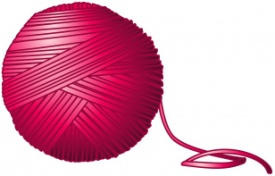  zvou k výrobě misijního cukroví a na sladký jarmark, který u nás proběhne o MISIJNÍ NEDĚLI, 22. října 2017Jak se zapojit?A) společně v rodinách vyrobte během těchto dní cukroví (koláčky, štrůdl, nebo cokoliv jiného) a přineste do suterénu kostela v sobotu 21.10.2017 mezi 17.00 a 18.00 (my z toho vyrobíme balíčky, které budeme v neděli za dobrovolný příspěvek prodávat)B) holky od třetí třídy (mladší dle dohody) zveme v sobotu 21.10.2017 v 17.00 ke zdobení misijních perníčkůPředem děkujeme všem maminkámza spolupráci a ochotu zapojit se s dětmi.